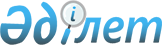 Солтүстік Қазақстан облысы Мамлют ауданы мәслихатының 2016 жылғы 27 маусымдағы № 5/7 "Мамлют ауданының әлеуметтік көмек көрсетудің, оның мөлшерлерін белгілеудің және мұқтаж азаматтардың жекелеген санаттарының тізбесін айқындаудың қағидасын бекіту туралы" шешіміне өзгерістер енгізу туралы
					
			Күшін жойған
			
			
		
					Солтүстік Қазақстан облысы Мамлют ауданы мәслихатының 2018 жылғы 5 қазандағы № 34/3 шешімі. Солтүстік Қазақстан облысының Әділет департаментінде 2018 жылғы 29 қазанда № 4961 болып тіркелді. Күші жойылды - Солтүстік Қазақстан облысы Мамлют ауданы мәслихатының 2023 жылғы 11 желтоқсандағы № 14/4 шешімімен
      Ескерту. Күші жойылды - Солтүстік Қазақстан облысы Мамлют ауданы мәслихатының 11.12.2023 № 14/4 (алғашқы ресми жарияланған күнінен кейін күнтізбелік он күн өткен соң қолданысқа енгізіледі) шешімімен.
      Қазақстан Республикасының 2001 жылғы 23 қаңтардағы "Қазақстан Республикасындағы жергілікті мемлекеттік басқару және өзін-өзі басқару туралы" Заңының 6-бабы 2-3-тармағына сәйкес, Солтүстік Қазақстан облысы Мамлют ауданының мәслихаты ШЕШІМ ҚАБЫЛДАДЫ:
      1. Солтүстік Қазақстан облысы Мамлют ауданы мәслихатының 2016 жылғы 27 маусымдағы № 5/7 "Мамлют ауданының әлеуметтік көмек көрсетудің, оның мөлшерлерін белгілеудің және мұқтаж азаматтардың жекелеген санаттарының тізбесін айқындаудың қағидасын бекіту туралы" шешіміне (Нормативтік құқықтық актілерінің мемлекеттік тіркеу тізілімінде № 3844 болып тіркелді, 2016 жылғы 3 тамызда "Әділет" Қазақстан Республикасы нормативтік құқықтық актілерінің ақпараттық-құқықтық жүйесінде жарияланған) келесі өзгерістер енгізілсін:
      көрсетілген шешімнің тақырыбында, 1-тармағында, сонымен қатар көрсетілген шешіммен бекітілген Мамлют ауданының әлеуметтік көмек көрсетудің, оның мөлшерлерін белгілеудің және мұқтаж азаматтардың жекелеген санаттарының тізбесін айқындаудың Қағидалары мәтіні бойынша (бұдан әрі-Қағидалар) мемлекеттік тілде "қағидасын", "қағидасы", "Қағидада", "Қағиданың", "Қағидаға" сөздері "Қағидаларын", "Қағидалары", "Қағидаларда", "Қағидалардың", "Қағидаларға" сәйкесінше сөздеріне ауыстырылсын;
      орыс тілінде көрсетілген шешімнің тақырыбы, 1-тармағы, сонымен қатар Қағидалардың мәтіні өзгеріссіз қалдырылсын;
      Қағидалардың 3-қосымшасында 12) тармақшасы келесі редакцияда баяндалсын:
      "12) пробация қызметінің есебінде болу;".
      2. Осы шешім оның алғашқы рет ресми жарияланған күнінен бастап қолданысқа енгізіледі.
					© 2012. Қазақстан Республикасы Әділет министрлігінің «Қазақстан Республикасының Заңнама және құқықтық ақпарат институты» ШЖҚ РМК
				
      Солтүстік Қазақстан облысы Мамлют ауданы мәслихаты сессиясының төрағасы 

Қ.Бекенов

      Солтүстік Қазақстан облысы Мамлют ауданы мәслихатының хатшысы 

Р. Нұрмұқанова
